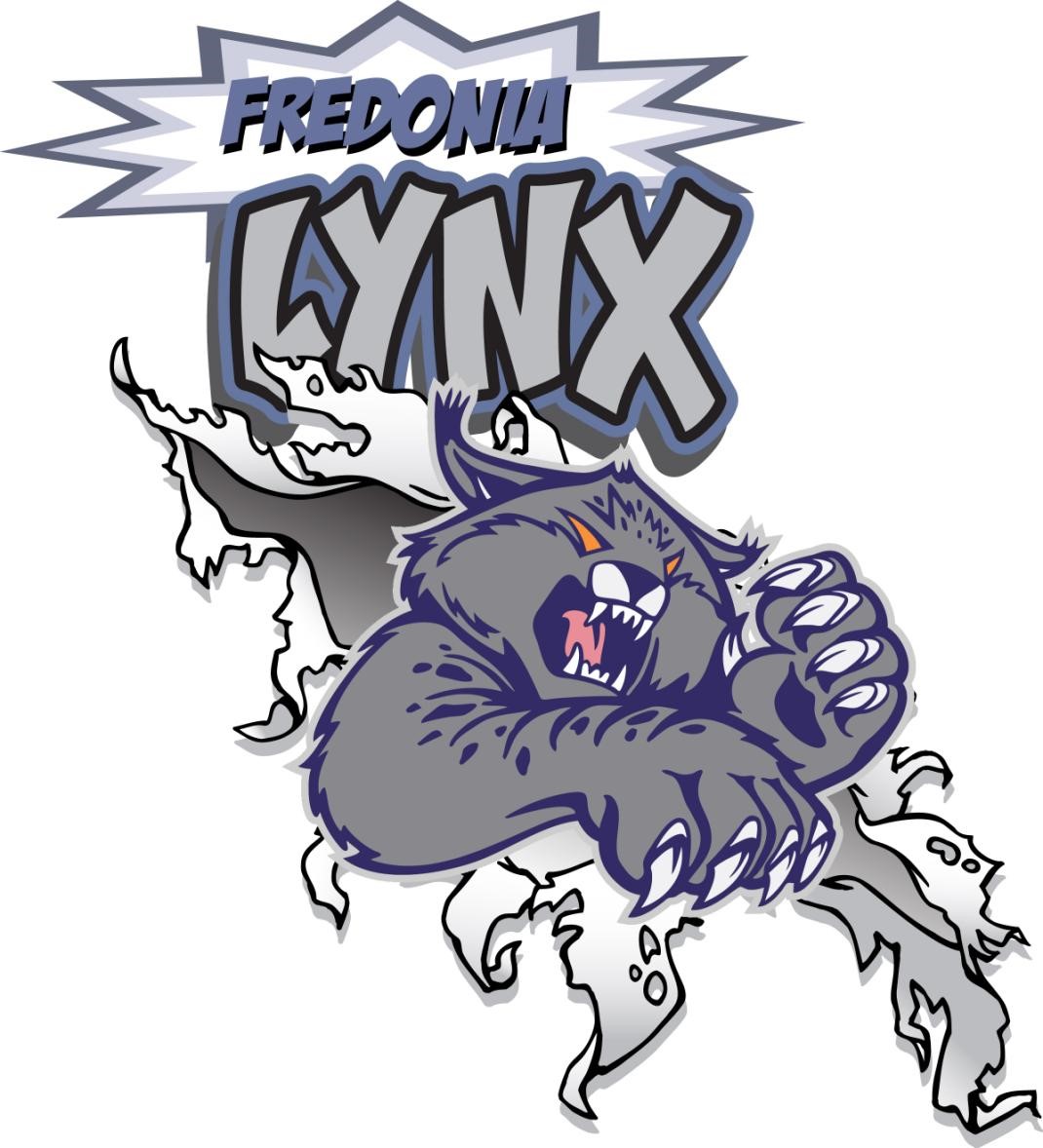 Fredonia Middle  & High School 2022-2023 Student Handbook 2022-2023 Vision and Mission Statements Vision: Creating an ideal learning environment. Mission: Educating and empowering each student with family and community support. Fredonia High School Song There's no place like Fredonia Good Ole Fredonia School Where the girls are the sweetest The boys are the neatest of any ole school that I know. Then Hail, Hail to Fredonia Where we're all true blue We'll all stick together In all kinds of weather in good ole Fredonia School. Then hail all hail to FHS the pride of all the west. We'll sing out the story and we'll tell out the glory of the school we love the best. Then hail all hail to FHS Our Alma Mater True And we'll ever stand Every heart and hand for the honor of our school. RAH, RAH, RAH, Fredonia Class Advisors 7th Grade .....................................................................................................Cathy Chell8th Grade .....................................................................................................Cathy Chell Freshmen .....................................................................................................Taylor ColeSophomore ...................................................................................................Scott Sweet Junior .......................................................................................................Wyatt Kimball    Senior …………..........................................................................................Ray Bowler    Skills USA ................................................................................................................... F.F.A. (Future Farmers of America) ......................................................... Shane Stotlar FCCLA ........................................................................................................ Cathy Chell 2022-2023 Class Officers Study Body Council: President .................................................................................................................... McKenna Grover Vice President ................................................................................................................. LeAnn Smith  Seniors: President ........................................................................................................................ Mikelle Waters Vice President ......................................................................................................... Braxton Henderson Juniors: President ................................................................................................................................ Roxy Tait Vice President………………………………………………………………………...….Danailee TaitSophomores: President ..................................................................................................................... Cashlynn Lathim Vice President ................................................................................................................... Jacey CastorSecretary …………………………………………………………………………...…….Alie JohnsonFreshmen: President ......................................................................................................................... Jaycee Bundy Vice President ...............................................................................................................Nicholas Black8th Grade: President ................................................................................................................... Sungwu’v Shearer Vice President ....................................................................................................... Karlee MackelprangSecretary ................................................................................................................. Taelynn Henderson 7th Grade: President .......................................................................................................... Vice President ........................................................................................................... Secretary ...................................................................................................................... Staff CERTIFIED STAFF District Superintendent................................................................................................. Dorene Mudrow Elementary School Principal ..............................................................................................Steve Yoder MS/HS Principal…………………………………………………………………………Lannell AllenSchool Counselor ......................................................................................................... High School Athletic Director .............................................................Amanda Waters/V. Ray Bowler TeachersCLASSIFIED STAFF Business Manager ......................................................................................................Tyler Brinkerhoff Purchasing………………………................................................................................... Christy Riddle Elementary Administrative Assistant ................................................................................. Tina Button Middle/High School Administrative Assistant ............................................................ Amanda Waters District Grounds / Transportation Director ......................................................................... Joel Dutton District Information Technology .................................................................................... District Health Coordinator ................................................................................................ Tina Button Custodial Services ..................................................... Danny Button, Makayla Bunting, Korrine Jones Bus Drivers ....................................................................... Joel Dutton, Danny Button, Alden Bunting Food Services .................................................................................................................. Nancy Dutton Librarian ....................................................................................................................... Heather Russell Fredonia/Moccasin Unified School District 2022-2023 Governing School Board Daisy Johnson, Sonya Kimball, Raymond Christensen, & Danielle SmithRegistration Requirements Because Fredonia High School is small, it necessitates that many classes be held on alternate years. It is the responsibility of the students to register for the classes as scheduled. Students that register out of the regular chronological sequencing of classes may encounter conflicts in subsequent years. All students in the middle/high school except juniors and seniors are required to enroll in six (6) classes, unless the student has a signed parent release for a maximum of one (1) period for religious instruction [A.R.S. 15-806] or has obtained permission for early start or release. Seniors are required to enroll in a minimum of five (5) classes. Students are not to be on campus during any release time. To graduate from Fredonia High School, 22 units of credit are required. The following are requirements which need to be met for graduation: Community College Courses must meet the following criteria to be accepted as an earned unit of credit at Fredonia High School: Concurrent enrollment classes offered in conjunction with Fredonia High School courses during the regular school day; Course not available at Fredonia High School. You must have the principal’s or counselor’s written preapproval; Substitute courses must have the preapproval of the Fredonia High School credit evaluation team (principal, curriculum chairperson, and school guidance counselor.) Correspondence courses are limited to four credits and only one credit may be earned in each of the following areas: English, Free Enterprise, Science, Social Studies, and Mathematics. Students wishing to graduate with a Fredonia High School diploma must attend their last term before graduation, complete all required makeup work and have their graduation clearance signed by the school counselor. Exceptions to the listed graduation requirements may be requested as follows: Students may submit a petition (letter), in writing, to the Governing Board for consideration. Decisions of the Governing Board will be returned to the applicant in written form. Approved exceptions to the prescribed graduation requirements will be the exception and not the rule. The Governing Board has been consistent with not reducing the credit requirements established for graduation. A student may be classified as a freshman, sophomore, junior or senior in the following manner and will be transferred to the appropriate classification only at the end of each school year: Freshmen - having successfully completed the 8th grade Sophomores - having successfully completed five (5) units of credit Juniors - having successfully completed ten (10) units of credit Seniors - having successfully completed fifteen (15) units of credit It is suggested that students select a schedule that they will receive the most benefit from school, keeping in mind that all the time spent in high school should be for a productive purpose. Students should keep in close contact with the school counselor in order that he or she may be able to advise and assist the student in choosing an appropriate schedule. Accreditation Fredonia High School is accredited through Cognia. This means that students graduating from Fredonia High School will be admitted to standard accredited colleges and universities without examination provided they have taken the proper courses during their high school participation. Work Release Work Release is available for students who demonstrate a need for employment during school hours. Work Release time will be granted under the following conditions: a student must have accumulated 15 units of credit unless extenuating circumstances warrant an exception; a plan for timely graduation completion must be on file in the counselor’s office and approved by the principal;  a release form must be signed by the parent/guardian, employee and employer. students on work release must be at their assigned work site and not on the school campus during the work release hours. Valedictorian and Salutatorian The procedures for choosing these honors are: Following the posting of the third term grades, each senior’s average GPA will be compared to all other senior grade point averages and the student with the highest average will be the Valedictorian. The student with the second highest average will be the Salutatorian. If both students are within .0002 of a point to one another, they will be Co-Valedictorians and no Salutatorian will be chosen. The Valedictorian and Salutatorian must be enrolled at Fredonia High School for the four (4) terms of their senior year. They must also complete all graduation requirements, including passing any required AIMS testing. Student Fees 	Required Fees 	 	 	 	 	Optional Fees 	General Activity Fee 25.00 	 	 	 	Yearbook Deposit 10.00 		 	 	 	Yearbook Total 30.00 	Sports (extracurricular) $45.00 ea. 	Other (extracurricular) $35 ea. 	Volleyball 	Band  	 	 	 	 	 Football 		Basketball  	                                                                 FCCLA (Culinary Arts) 	 	 	 Baseball 	                                                                 Skills U.S.A. 	Softball 	 Track Cheer Squad Drill/Dance Team Student Information Student Participation in Extracurricular Activities Extracurricular activities are defined to be any activity outside of normal school work that do not count toward a grade in any class. Eligibility Requirements and Procedures To be eligible to participate in extracurricular activities, a student will be required to earn a passing grade in each course in which the student is enrolled (a minimum of six (6) courses with an exception of seniors, who must take a minimum of five (5) courses.) Student aide positions do not qualify as required course work. The eligibility period is based on the progress reporting period. Once a student receives a failing notice, they have one week to rectify the grade(s). During that week, the student will be allowed to participate in the scheduled activities. It is the responsibility of the student, after they have brought the grade to passing, to have the teacher(s) sign the eligibility form and turn it into the athletic director or principal by 4:30 on the Monday following receiving of notice. Staff can have 24-hours from receipt of the make-up work to determine if it meets their class standard. If the student has not turned in the eligibility form by Monday at 4:30, he/she will be ineligible and therefore unable to participate in the games. Ineligibility will continue on a week by week basis until a passing grade is achieved. A student that receives a failing grade at the end of a term, or a term GPA of less than 2.0, will be ineligible for at least the first eligibility period. If at that time, the student is still failing, they will continue with the week by week ineligibility.  If a student receives a "No Credit (NC)", they will be ineligible until they complete the requirements to receive credit, or until the first official progress report is issued, whichever comes first. It is the student’s responsibility to know what grade they are earning so there will be no surprises with eligibility.  A student's behavior may have an impact on their eligibility to participate in extracurricular activities. Any student that has been assigned detention, either from a teacher or from the office, will not be eligible to participate in any scheduled games or activities until the detention has been served (practices excluded). Students who have been suspended will not participate in any activity, including practice, during the term of their suspension. They will also miss the next scheduled game or activity, unless that game or activity falls during the term of their suspension. Any student observed in possession of, or using, tobacco, alcohol, or a controlled substance will follow the drug abuse policy. Students must attend all regular classes (school travel is considered attendance) on the day of a scheduled activity in order to participate in the activity. Medical appointments or advance permission by the regular attendance procedures are excluded. Being truant from a class or classes will make a student ineligible to participate in the next scheduled game or activity. The same general standards shall apply for special education students except that such eligibility shall be determined on a case-by-case basis in relationship to the respective students' Individual Education Programs. A high school athlete shall have a minimum of ten (10) practices in said sport before entering into any interscholastic competition. This provides adequate conditioning to the athlete and provides necessary skills to be taught prior to competition, thus minimizing the chance of injury. Dress Code Community Standards The Fredonia/Moccasin Unified School District (FMUSD) reserves the right to insist that the dress and grooming of students are within the limits of generally accepted community standards. Students shall be required to show proper attention to personal cleanliness. Educational Environment Student's dress, personal appearance and conduct are required to be of such character so as not to disrupt or detract from the educational environment of the school. Any style which tends to diminish instructional effectiveness or discipline control by teachers is not acceptable. Responsibility The school administration shall have the right to designate which types of dress, fashion, fad, or appearance disrupt or detract from the educational program and may be a potential safety hazard. We suggest parents consider student's potential growth during the school year when purchasing outfits; allowing for a little extra length for shorts, skirts, and tops. This will increase the probability that the outfit will remain within school dress standards when worn in the spring. Specific Dress Code The attire and grooming of students should be neat, clean, and safe. Students will be required to cooperate fully with clothing standards required for special classes, (such as, shop, labs, and physical education). Students will be required to wear shoes with soles. Slippers will not be allowed.  Footwear which does not offer sanitary or safety protection shall be prohibited. Any apparel displaying profanity, violence, suggestive/degrading slogans, sexually oriented material, or promotes substances illegal for consumption by a minor, will not be allowed. Dresses, shorts, and skirts should be modest in length and not be shorter than four (4") inches above the kneecap when standing up. Any apparel which is "see-through," reveals a bare midriff or cleavage shall not be permitted. Spaghetti straps are not permitted; all sleeveless shirts must have straps at least three (3") inches wide over the shoulder and fit snuggly around the arms. Pants and shorts must be of appropriate size and worn at the hip; extreme sagging will not be permitted; undergarments should not be visible.  Pajamas are not allowed.  Hats and/or any other type of headgear are not to be worn in classrooms, office areas, and the lunchroom. Students may wear hats in the locker area and outside. Other Activity/Announcement A daily activity announcement will occur each day. Those persons who wish to place an item in the daily announcements must have the information to the office by 4:00 pm the day before.  The daily activity announcements will be read orally to first period class so that all students are aware of the activities.  Bullying Bullying is any act that creates an intimidating, threatening or abusive environment in the form of physical or emotional harm. These acts include, but are not limited to, physical harm, verbal or written derogatory or profane comments, name calling, spreading rumors, social exclusion, etc. These acts can be done in person, through another person, or with technology.  Bullying is not acceptable at Fredonia Middle/High School. Any person bullying another person will face disciplinary action. Any person who is being bullied, or sees someone else being bullied, should report it to the office or a teacher immediately. Cell Phones/ Electronic Devices Electronic devices will only be allowed for legitimate school use (i.e. chromebooks, calculators). The following progression will be followed for inappropriate use: Verbal Warning Confiscation until end of class Confiscation until end of day Confiscation - sent to office for parent or student pickup Dances All dances are to be under the direction of the advisor of the class or club putting on the activity. The following rules will be observed for non-formal dances:  The sponsoring group shall provide two (2) sets of chaperones to be approved by the administrator prior to the dance. Any band/DJ to be used must be interviewed by the principal and a contract signed by the principal. The venue must be adequately lighted. The sponsoring teachers must be present for opening and closing of the gym as well as for the duration of the dance. Dances must be scheduled 2 weeks in advance. Students who choose to leave the dance will not be re-admitted without the prior approval of the advisor. Leaving the dance could result in additional entrance charge. No elementary or middle school students are allowed at high school dances. No high school students will be allowed at middle school dances (except as DJs). All school rules and policies will be enforced. For non-formal dances, regular dress code policy will be followed. For formal dances (Prom, Homecoming), the above rules will be followed with the following exceptions to the dress code: All outfits must be at least four (4) inches from the knee when standing. No low-cut, cleavage revealing outfits. No skin showing between the top of the outfit and the hem.  Undergarments shall not be visible. Non FHS Students Any person not enrolled at Fredonia Middle/High School can attend a dance if the following are met: They present a valid current student ID from another high school. OR They are under the age of 20. No more than 24 months older than their date. Get prior permission from the principal. Fredonia High/Middle School reserves the right to ask any participate to leave the dance whose conduct is not in keeping with Fredonia High School standards, including but not limited to behaving provocatively, inappropriate dancing, being intoxicated, not keeping with dress code, etc. Discipline Students involved in inappropriate behavior, or in violation of school rules/district policy, will be subject to certain disciplinary actions. These actions may include, but are not limited to, verbal reprimand, detention, parent conferences, suspension, or expulsion. The actual discipline determined for a given violation will be based upon consideration of a variety of factors, which will include, but are not necessarily limited to the following elements:  The age of the student; the frequency; magnitude of previous misbehaviors by the student; aggravating circumstances associated with the incident; the relative severity of the event; whether the student's behavior violated civil or criminal laws; the degree to which the incident interferes with the educational process; the extent of endangerment to the student, other persons, and property created by the event; special intellectual, psychological, emotional, environmental, and physical characteristics of the student; the student's attitude concerning the event; and the expressed intent concerning the student's own future behavior. Drug, Alcoholic Drinks and Tobacco Drugs, alcoholic drinks and tobacco are unlawful for minors in the State of Arizona. None are acceptable on campus, nor off the campus in school-related or school-sponsored activities, and the use or possession of them will result in disciplinary action. Elementary School Access High school students eating lunch at the elementary school must enter and exit the building at the front entrance. High School students will not be allowed in other areas of the building or on the elementary playground during the lunch period. High school students are to use the foyer restrooms only. High school students who have classes at the Elementary school should follow the procedures for entering and exiting the building as outlined by the classroom teacher. Food and Drink Food and drinks are not allowed in classrooms. Bottled water with a lid will be permitted as long as it does not cause a disruption in class. Fountain type drinks should not be kept in lockers. Food or drinks should not be taken out of the cafeteria. Students are responsible to clean up any and all trash they create. Gambling Gambling is not allowed at Fredonia High School or any activity sponsored by Fredonia High School, including athletic events Hallways Students should only be in the hallway before or after school, during regular passing periods, during lunch period, or with specific teacher permission. All other times students should be in class, the office, or they must leave campus (with permission). Students are not to sit in the hallway during class. Juniors and seniors with early release times are to leave campus during their release time. Students are not to be dismissed before the dismissal bell for each class. Hazing Initiation or hazing of any type is not allowed at Fredonia High School. (See Policy Exhibit JICFA-EB following Student Discipline Section). Any student that is involved in the hazing of another student will be subject to disciplinary action. Internet Acceptable Use Policy Students will use technology services to support personal educational objectives within the educational goals and objectives of the School District. Inappropriate use may result in cancellation of use of information services and/or appropriate use disciplinary action. Students will not submit, publish, display, or retrieve materials forbidden by statutes, laws, or District policies and regulations. Each student will sign an Acceptable Use Policy prior to being allowed to use any technology service. Lockers Book lockers will be assigned alphabetically and will remain the student's locker through the school years. Students should not give lock combinations to others. Lockers should be kept locked. Periodically, student lockers will be checked. The purpose of these checks will be for cleanliness or neatness, lost library books, etc. Students should be aware that it is illegal to have anything in their lockers such as contraband, dangerous substances, or anything that would impair the orderly functioning of school. The security of students' property is their responsibility. Because lockers are not necessarily secure students are cautioned to not store valuable items or large sums of money in their lockers. Vehicles Students bringing private vehicles on campus should consider it a privilege. Violation of school policy on student vehicles may result in a loss of those privileges and a referral for disciplinary action involving suspension from school. The following applies to all student vehicles. The speed limit on campus is 15 miles per hour at all times Students must not sit in vehicles during class time Students must park in the parking lot west of the school Students must park in designated parking spaces Students must observe the parking rules established for the Fredonia Elementary School and District Media Center parking area. Student Attendance Student Tardiness Student tardiness is a serious disruption to the educational process.  Tardiness interferes with time to teach and infringes on the educational rights of other students.   Students who report to class after the tardy bell rings are counted as tardy. Tardy students must have a slip from the office stating whether the tardy is excused or unexcused. If the student does not have a note, they must go to the office to get one. If the student is detained by a teacher, they should get a note from the teacher to take to the office so the office can determine if it is excused or not.  Students more than fifteen minutes late will be counted as absent. The first three (3) unexcused tardies ensue no consequences; the fourth (4th) tardy will be equivalent to one (1) absence and each subsequent tardy is equivalent to one-third (1/3) of an absence. Recording Daily Attendance Students will be marked absent for every class for which they are not in attendance.  Loss of Credit Students need to be in attendance in class. If a student is absent more than five (5) times in any class, he/she will lose credit for that class. If the student has completed the course work, he/she can make up the time exceeding the five absences to earn the credit. Students who earn a failing grade will not have the option of making up time, and will have to make up the class.  Absences due to medical illness will not count toward the five absences if documentation from the hospital or doctor is given to the office within 3 days of the student returning to school. All other absences, excused or unexcused, will count toward the five absences. Attending school functions (i.e. sports events) does not count as an absence. A letter will be sent home after the third (3rd) absence to allow the parent/guardian to help the student avoid losing credit. Types of Absences The following are ‘excused absences’ which allows students to make up class work: The student is physically or mentally unable to attend school, or the absence is related to the student's disability and the course work has been completed. The approval of the principal has been given for an unavoidable absence due to an emergency. The student is absent due to a required court appearance or a religious holiday. The absence has been arranged pursuant to the request of a parent or legal guardian prior to the absence. The following are unexcused absences. It is the teachers’ discretion on whether to allow students to make up class work. The absence was not due to the physical or mental inability of the student to attend school, the student's disability, an emergency, a required court appearance, or religious holiday; The absence from class or school was without written permission from the principal or teacher; The parent/guardian or person in charge of the student failed to notify the school of the reason the student was physically or mentally unable to attend, or the nature of the emergency, court appearance or religious holiday within three (3) days after the student returned to school; The student failed or refused to attend school when so directed by the parent or legal guardian or school official; or The parent or legal guardian or person having charge of the student failed or refused to require the student's attendance at school. Truancy An unapproved absence for one (1) or more class periods or the equivalent of one (1) or more class periods during a school day shall be deemed truancy. If a student has been declared truant three (3) times for unapproved absences, the principal of the school, shall report the student to the local law enforcement agency for investigation of habitual truancy and issuance of a citation, if warranted, in accordance with Arizona Revised Statutes. The Arizona Revised Statutes do not distinguish between truancy resulting from an action of the student and that of the parent or legal guardian. Any child who has once been declared a habitual truant and who in an immediately succeeding year is absent from school without a valid excuse may again be declared a habitual truant. Notification of Absence Parents must call into the office before or the morning of the students’ absence from class/school in order to excuse their absent student. A phone call will go home within two (2) hours after the first class in which the pupil is absent to notify the parent/guardian if the parent does not call.  Written notices shall be generated and mailed by the school after the third (3rd) absence to the parents of secondary students. In the event of an unapproved absence, the attendance clerk, or other school official shall deliver or cause to be delivered a written notice of truancy to the parent, legal guardian, or other person having control or charge of the child. Student Responsibility for Make-up Work After any absence, a student is required to initiate contact with the teacher(s) to obtain appropriate makeup work within three (3) school days immediately following the absence. Specific makeup work must be completed and returned to the teacher(s) within a reasonable length of time (at least a three (3) day minimum). It is the teacher’s option to give make-up work after truancy. Honor/Citizenship Roll The Honor Roll will be published at the conclusion of each grading term (quarter). The following requirements will be used to determine which students qualify for the respective Honor Roll: High Honor Roll Requirements for High Honor Roll: Student must be enrolled in at least five graded classes. Grade point average of 3.5 to 4.0 No grade lower than a C+ may be received Citizenship grades must be outstanding or satisfactory. Honor Roll Requirements for Honor Roll: Student must be enrolled in at least five graded classes. Grade point average of 3.0 or higher No grade lower than a C may be received Student Rights and Responsibilities Each student has certain rights and responsibilities as a member of the Fredonia Middle/High School community: Rights Right to a meaningful education; Right to a meaningful curriculum and to voice an opinion in choosing the curriculum; Right to physical safety, safe building, and sanitary facilities; Right to consultation with teachers and staff; Right to free election of peers for student officers, and right to run for office; Right for parents to see, and if necessary correct, their child's personal files and transcripts, and to restrict others from viewing the files; Right for academic performance to be prime criteria for academic grades; Right to be involved in school activities; Right to not be subject to unreasonable or excessive punishment. Responsibilities Respect the rights of others; Take maximum advantage of educational opportunities;  Be in regular attendance; Protect school property, equipment, books, etc.; Maintain cleanliness of school; Be on time and prepared for classes. For a complete review of policy, visit www.fredonia.org and go to the Governing Board page to access the policy manual.  Bus Rules Students being transported are under the authority of the bus driver and shall observe the following standards: Obey the driver's instructions; Keep aisles clear; personal belongings must be kept in your possession; Remain seated until your stop; Keep all personal items and extremities inside the bus at all times; Talk quietly; Do not yell or use inappropriate language; Keep hands and feet to yourself; Do not throw anything; Absolutely no weapons allowed; No smoking, no alcohol, no drugs; No animals, reptiles or insects (dead or alive); No skateboards, radios or glass items (except eyeglasses/sunglasses); No food or beverages; Maintain orderly conduct when on-loading/offloading the bus. Student Liability: Students may be suspended or expelled from the bus for violations of the above rules of conduct. Students that cut, deface or otherwise damage any school property, including bus seats, may be suspended or expelled from school. Parent Liability: Under Arizona law, parents/guardians are liable for any damage done to school property by their students. Parents will be charged for the cost of repair/replacement for damages. Suspension of School Bus Service: Bus riding is a privilege, not a right. When school bus rules are consistently violated and cause danger to other students or drivers, the district will take appropriate actions to remedy the situation, which may include suspension of bus privileges. Weapons in School No student shall carry or possess a weapon or simulated weapon on school premises without authorization by a school administrator. No student shall use or threaten to use a weapon or simulated weapon to disrupt any activity of the District. A weapon means a firearm, knife (of any length or style), destructive device, or anything with the primary purpose of inflicting injury. Possession is defined as having on the person, or in their locker, car, or bag. This includes any school sponsored activity, even if held off school grounds. Any student who is found in possession of a weapon will be subject to immediate disciplinary action, including but not limited to expulsion. The incident will be reported to local law enforcement officers. Search and Seizure Students possess the right of privacy of person as well as freedom from unreasonable search and seizure of property guaranteed by the Fourth amendment of the Constitution. However, this right is balanced by the school’s responsibility to protect the health, safety, and welfare of all its students. School employees may conduct searches when they have reason to suspect that the health, safety, or welfare of students may be in danger. School employees may search school property, including personal items (i.e. backpacks, purses) and cars found on school property if there is reasonable cause for school employees to believe that something that violates a law or school rule is on the property. The student does not need to be present. The school employee may seize anything that violates a law or school rule. Items that may disrupt or interfere with the educational process may be temporarily confiscated. The school maintains ownership of all lockers. Lockers may be searched on a regular basis.  Policy Manual All items in this handbook are based on the FMUSD policies adopted by the Governing Board. To view the policy manual, visit www.fredonia.org, navigate to the Governing Board page (District tab at upper left, then Governing Board) and follow the links.  Fredonia Middle/High School Ray Bowler Cathy Chell Taylor ColeGail Everhart Caroline Grover Wyatt Kimball Shane Stotlar Scott SweetFredonia Elementary School Cathy Chell Jeanne Crookston Gail Everhart Regina FinicumCarroll Tamri Darwin Rawlins Sherri Rawlins Raechelle SalasRequirement Credit Requirement Credit Requirement Credit English 4 US History 1 Economics .5 Math 4 World History 1 CTE/Fine Arts 1 Science 3 US Government .5 Electives 7 Total Credit 22.0 